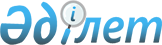 Жамыл ауданында әлеуметтік көмек көрсетудің, оның мөлшерлерін белгілеудің және мұқтаж азаматтардың жекелеген санаттарының тізбесін айқындайтын Қағидаларын бекіту туралы
					
			Күшін жойған
			
			
		
					Солтүстік Қазақстан облысы Жамбыл аудандық мәслихатының 2014 жылғы 28 қаңтардағы N 24/1 шешімі. Солтүстік Қазақстан облысының Әділет департаментінде 2014 жылғы 13 ақпанда 2552 болып тіркелді. Күші жойылды - Солтүстік Қазақстан облысы Жамбыл ауданы мәслихатының 2015 жылғы 30 маусымдағы N 38/4 шешімімен      Ескерту. Күші жойылды - Солтүстік Қазақстан облысы Жамбыл ауданы мәслихатының 30.06.2015 N 38/4 шешімімен (алғашқы ресми жарияланған күнінен кейін күнтізбелік он күн өткен соң қолданысқа енгізіледі).

      Қазақстан Республикасының 2001 жылғы 23 қаңтардағы "Қазақстан Республикасындағы жергілікті мемлекеттік басқару және өзін өзі басқару туралы" № 148 Заңының 6-бабы 2-3 тармағына, Қазақстан Республикасының 1998 жылғы 23 наурыздағы "Нормативтік құқықтық актілер туралы" Заңының 21-1 бабының 1 тармағына, 2013 жылғы 21 мамырдағы Қазақстан Республикасы Үкіметінің "Жамбыл ауданында әлеуметтік көмек көрсетудің, оның мөлшерлерін белгілеудің және мұқтаж азаматтардың жекелеген санаттарының тізбесін айқындайтын үлгілік Қағидаларын бекіту туралы" № 504 Қаулысына сәйкес Жамбыл аудандық мәслихат ШЕШТІ:

      1. Жамбыл ауданында әлеуметтік көмек көрсетудің, оның мөлшерлерін белгілеудің және мұқтаж азаматтардың жекелеген санаттарының тізбесін айқындайтын қоса берілген Қағидалары белгіленсін.

      2. Солтүстік Қазақстан облысы Жамбыл аудандық мәслихаттың 2010 жылғы 24 желтоқсандағы "Жамбыл ауданы азаматтарының жекелеген санаттарына әлеуметтік көмек көрсету туралы" (Нормативтік құқықтық актілерді мемлекеттік тіркеу тізілімінде 2011 жылғы 24 қаңтар № 13-7-142 тіркелген, 2011 жылғы 4 ақпан "Ауыл арайы" газетінде, 2011 жылғы 4 ақпан "Сельская новь" газетінде жарияланған) № 29/3 шешімінің күші жойылды деп танылсын.

      3. Осы шешім алғашқы ресми жарияланғаннан кейін он күнтізбелік күн өткеннен кейін қолданысқа енгізіледі және 2014 жылдың 1 қаңтарынан туындаған құқық қатынастарына таралады.

 Жамбыл ауданында әлеуметтік көмек көрсетудің, оның мөлшерлерін белгілеудің және мұқтаж азаматтардың жекелеген санаттарының тізбесін белгілеу Қағидалары      1. Әлеуметтік көмек көрсетудің, оның мөлшерлерін белгілеудің және мұқтаж азаматтардың жекелеген санаттарының тізбесін айқындаудың осы қағидалары (одан әрі - Қағида), әлеуметтік көмек көрсетудің тіртібін, мөлшерлерін белгілейді және мұқтаж азаматтардың жекелеген санаттарының тізбесін айқындайды.

 1. Жалпы ережелер      2. Осы Қағидаларда пайдаланылатын негізгі терминдер мен ұғымдар:

      1) атаулы күндер – жалпы халықтық тарихи, рухани, мәдени маңызы бар және Қазақстан Республикасы тарихының барысына ықпал еткен оқиғалар;

      2) арнайы комиссия – өмірлік қиын жағдайдың туындауына байланысты әлеуметтік көмек көрсетуге үміткер адамның (отбасының) өтінішін қарау бойынша аудан әкімінің шешімімен құрылатын комиссия;

      3) ең төмен күнкөріс деңгейі – облыстағы статистикалық органдар есептейтін мөлшері бойынша ең төмен тұтыну себетінің құнына тең, бір адамға қажетті ең төмен ақшалай кіріс;

      4) мереке күндері – Қазақстан Республикасының ұлттық және мемлекеттік мереке күндері;

      5) отбасының (азаматтың) жан басына шаққандағы орташа табысы – отбасының жиынтық табысының айына отбасының әрбір мүшесіне келетін үлесі;

      6) өмірлік қиын жағдай – азаматтың тыныс-тіршілігін объективті түрде бұзатын, ол оны өз бетінше еңсере алмайтын ахуал;

      7) уәкілетті орган – "Солтүстік Қазақстан облысы Жамбыл ауданның жұмыспен қамту және әлеуметтік бағдарламалар бөлімі" мемлекеттік мекемесі;

      8) уәкілетті ұйым – "Қазақстан Республикасы Еңбек және халықты әлеуметтік қорғау министрлігінің зейнетақы төлеу жөніндегі мемлекеттік орталығы" республикалық мемлекеттік қазыналық кәсіпорны;

      9) учаскелік комиссия – әлеуметтік көмек алуға өтініш білдірген адамдардың (отбасылардың) материалдық жағдайына тексеру жүргізу және қорытындылар дайындау үшін селолық округ әкімінің шешімімен құрылатын комиссия;

      10) шекті шама – әлеуметтік көмектің бекітілген ең жоғары мөлшері

      3. Осы Қағидалардың мақсаттары үшін әлеуметтік көмек ретінде мұқтаж азаматтардың жекелеген санаттарына (бұдан әрі – Аушылар) өмірлік қиын жағдай туындаған жағдайда, сондай-ақ атаулы күндер мен мереке күндеріне ақшалай нысанда Жамбыл ауданның әкімдігімен ұсынылатын көмек түсініледі.

      4. "Ұлы Отан соғысының қатысушылары мен мүгедектеріне және соларға теңестірілген адамдарға берілетін жеңілдіктер мен оларды әлеуметтік қорғау туралы" 1995 жылғы 28 сәуірдегі Қазақстан Республикасы Заңының 20 бабында және "Қазақстан Республикасында мүгедектерді әлеуметтік қорғау туралы" 2005 жылғы 13 сәуірдегі Қазақстан Республикасы Заңының 16 бабында көрсетілген адамдарға әлеуметтік көмек осы қағидаларда көзделген тәртіппен көрсетіледі.

      5. Әлеуметтік көмек көрсету үшін атаулы күндер мен мереке күндерінің тізбелерін, сондай-ақ жеке санатқа алған Алушыларға әлеуметтік көмек көрсетудің еселігі мен мөлшері осы Қағиданың 1 қосымшасына сәйкес, Солтүстік Қазақстан облыс әкімдігімен келісілген біркелкі мөлшерде белгілейді.

      6. Учаскелік және арнайы комиссиялар өз қызметін Солтүстік Қазақстан облыс әкімдігі бекітетін ережелердің негізінде жүзеге асырады.

 2. Әлеуметтік көмек алушылар санаттарының тізбесін айқындау және әлеуметтік көмектің мөлшерлерін белгілеу тәртібі      7. Алушылар санатының тізбесі, әлеуметтік көмектің шекті мөлшерлері, табиғи зілзаланың немесе өрттің салдарынан өмірлік қиын жағдай туындаған кезде өтініш беру мерзімі осы Қағиданың 2 қосымшасына сәйкес белгіленеді. Әлеуметтік көмекке мұқтаж азаматтар қатарына қосу үшін негіздердің соңғы тізбесі және тұлғаларға (отбасына) материалдық-тұрмыстық зерттеу жүргізу осы Қағиданың 3 қосымшасына сәйкес белгіленеді.

      Ұлы Отан соғысына қатысушылар мен мүгедектерге, және де жеңілдіктер мен кепілдіктер бойынша Ұлы Отан соғысына қатысушылар мен мүгедектерге теңестірілген тұлғаларға тіс протездеуге, ұсынылған шот-фактурасына сәйкес құны мөлшерінде кірісті есептемегенде (бағалы металлдар мен металлокерамикадан, металлоакриллден жасалған протездерден басқа) 2 жылда бір реттен артық емес;

      Ұлы Отан соғысына қатысушылар мен мүгедектерге, сондай-ақ жеңілдіктер мен кепілдіктер бойынша Ұлы Отан соғысына қатысушылар мен мүгедектерге теңестірілген тұлғаларға және 1, 2, 3 топтағы мүгедектерге санаторлық–курорттық емделуге, Қазақстан Республикасының санаторийлерінде және профилакторийлерінде санаторлық–курорттық емделу құны мөлшерінде, табысты есепке алмағанда жылына бір рет;

      Ұлы Отан соғысына қатысушылар мен мүгедектеріне коммуналдық қызметтерді төлеу және отын сатып алу үшін 2 айлық есептік көрсеткіш мөлшерінде ай сайынғы өтемақы;

      туберкулездің белсенді формасымен ауыратын адамдарға тоқсан сайын табысты есепке алмастан, денсаулық сақтау мекемелерінен анықтама ұсыну бойынша 5 айлық есептік көрсеткіш мөлшерінде.

      Арнайы комиссиялар әлеуметтік көмек көрсету қажеттілігі туралы қорытынды шығарған кезде азаматтарды мұқтаждар санатына жатқызу үшін негіздемелер тізбесін басшылыққа алады.

      Ескерту. 7-тармаққа өзгеріс енгізілді - Солтүстік Қазақстан облысы Жамбыл аудандық мәслихатының 19.11.2014 N 33/2 шешімімен (алғашқы ресми жарияланған күннен кейін күнтізбелік он күн өткен соң күшіне енгізіледі).

      8. Әрбір жекелеген жағдайда көрсетілетін әлеуметтік көмек мөлшерін арнайы комиссия айқындайды және оны әлеуметтік көмек көрсету қажеттілігі туралы қорытындыда көрсетеді.

 3. Әлеуметтік көмек көрсету тәртібі      9. Атаулы күндер мен мереке күндеріне әлеуметтік көмек уәкілетті орган немесе басқа да мекемелер ұсынған тізім бойынша Алушылардан өтініштер талап етілмей Солтүстік Қазақстан облысы Жамбыл ауданы әкімдігі бекітетін тізім бойынша көрсетіледі. 

      10. Өмірлік қиын жағдай туындаған кезде әлеуметтік көмек алу үшін өтініш беруші өзінің немесе отбасының атынан уәкілетті органға немесе округтың, поселок, село әкіміне өтінішке мынадай құжаттарды қосады: 

      1) жеке басын куәландыратын құжатты;

      2) тұрақты тұрғылықты жері бойынша тіркелгенін растайтын құжатты;

      3) осы Қағиданың 4-қосымшасына сәйкес адамның (отбасының) құрамы туралы мәліметтерді;

      4) адамның (отбасы мүшелерінің) табыстары туралы мәліметтерді;

      5) өмірлік қиын жағдайдың туындағанын растайтын актіні және/немесе құжатты ұсынады.

      11. Құжаттар салыстырып тексеру үшін түпнұсқаларда және көшірмелерде ұсынылады, содан кейін құжаттардың түпнұсқалары өтініш берушіге қайтарылады.

      12. Өмірлік қиын жағдай туындаған кезде әлеуметтік көмек көрсетуге өтініш келіп түскен кезде уәкілетті орган немесе кент, ауыл, ауылдық округтің әкімі бір жұмыс күні ішінде өтініш берушінің құжаттарын адамның (отбасының) материалдық жағдайына тексеру жүргізу үшін учаскелік комиссияға жібереді.

      13. Учаскелік комиссия құжаттарды алған күннен бастап екі жұмыс күні ішінде өтініш берушіге тексеру жүргізеді, оның нәтижелері бойынша осы Қағиданың 5, 6-қосымшаларына сәйкес нысандар бойынша адамның (отбасының) материалдық жағдайы туралы акті жасайды, адамның (отбасының) әлеуметтік көмекке мұқтаждығы туралы қорытынды дайындайды және оларды уәкілетті органға немесе ауылдық округ әкіміне жібереді.

      Ауылдық округ, поселок, село әкімі учаскелік комиссияның актісі мен қорытындысын алған күннен бастап екі жұмыс күні ішінде оларды қоса берілген құжаттармен уәкілетті органға жібереді.

      14. Әлеуметтік көмек көрсету үшін құжаттар жетіспеген жағдайда уәкілетті орган әлеуметтік көмек көрсетуге ұсынылған құжаттарды қарау үшін қажетті мәліметтерді тиісті органдардан сұратады.

      15. Өтініш берушінің қажетті құжаттарды олардың бүлінуіне, жоғалуына байланысты ұсынуға мүмкіндігі болмаған жағдайда уәкілетті орган тиісті мәліметтерді қамтитын өзге уәкілетті органдар мен ұйымдардың деректері негізінде әлеуметтік көмек тағайындау туралы шешім қабылдайды.

      16. Уәкілетті орган учаскелік комиссиядан немесе кент, ауыл, ауылдық округ әкімінен құжаттар келіп түскен күннен бастап бір жұмыс күні ішінде Қазақстан Республикасының заңнамасына сәйкес адамның (отбасының) жан басына шаққандағы орташа табысын есептеуді жүргізеді және құжаттардың толық пакетін арнайы комиссияның қарауына ұсынады.

      17. Арнайы комиссия құжаттар келіп түскен күннен бастап екі жұмыс күні ішінде әлеуметтік көмек көрсету қажеттілігі туралы қорытынды шығарады, оң қорытынды болған кезде әлеуметтік көмектің мөлшерін көрсетеді.

      18. Уәкілетті орган өтініш берушінің әлеуметтік көмек алуға қажетті құжаттарын тіркеген күннен бастап сегіз жұмыс күні ішінде қабылданған құжаттар мен арнайы комиссияның әлеуметтік көмек көрсету қажеттілігі туралы қорытындысының негізінде әлеуметтік көмек көрсету не көрсетуден бас тарту туралы шешім қабылдайды.

      Осы Қағидалардың 16 және 17-тармақтарында көрсетілген жағдайларда уәкілетті орган өтініш берушіден немесе кент, ауыл, ауылдық округтің әкімінен құжаттарды қабылдаған күннен бастап жиырма жұмыс күні ішінде әлеуметтік көмек көрсету не көрсетуден бас тарту туралы шешім қабылдайды.

      19. Уәкілетті орган шешім қабылдаған күннен бастап үш жұмыс күні ішінде қабылданған шешім туралы (бас тартқан жағдайда – негіздемесін көрсете отырып) өтініш берушіні жазбаша хабардар етеді.

      20. Белгіленген негіздемелердің біреуі бойынша әлеуметтік көмек күнтізбелік бір жыл ішінде қайта көрсетілмейді.

      21. Әлеуметтік көмек көрсетуден бас тарту:

      1) өтініш беруші ұсынған мәліметтердің дәйексіздігі анықталған;

      2) өтініш беруші адамның (отбасының) материалдық жағдайына тексеру жүргізуден бас тартқан, жалтарған;

      3) адамның (отбасының) жан басына шаққандағы орташа табысы әлеуметтік көмек көрсету үшін шектен артқан жағдайларда жүзеге асырылады.

      22. Әлеуметтік көмек ұсынуға шығыстарды қаржыландыру ауданның бюджетінде көзделген ағымдағы қаржы жылына арналған қаражат шегінде жүзеге асырылады.

      Әлеуметтік көмегін төлеуді уәкілетті орган екінші деңгейдегі банктер арқылы алушыларға есептелген сомаларды дербес шоттарына аудару арқылы жүзеге асырады.

 4. Көрсетілетін әлеуметтік көмекті тоқтату және қайтару үшін негіздемелер      23. Әлеуметтік көмек мынадай жағдайларда тоқтатылады:

      1) Алушы қайтыс болған;

      2) Алушы Жамбыл ауданы шегінен тыс тұрақты тұруға кеткен;

      3) Алушыны мемлекеттік медициналық-әлеуметтік мекемелерге тұруға жіберген;

      4) Алушы ұсынған мәліметтердің дәйексіздігі анықталған жағдайларда тоқтатылады.

      Әлеуметтік көмекті төлеу көрсетілген жағдаяттар туындаған айдан бастап тоқтатылады.

      24. Артық төленген сомалар ерікті немесе Қазақстан Республикасының заңнамасында белгіленген өзгеше тәртіппен қайтаруға жатады.

 5. Қорытынды ереже      25. Әлеуметтік көмек көрсету мониторингі мен есепке алуды уәкілетті орган "Е-собес" автоматтандырылған ақпараттық жүйесінің дерекқорын пайдалана отырып жүргізеді.

 Әлеуметтік көмек көрсету үшін атаулы күндер мен мереке күндерінің тізбесі, атаулы күндер мен мереке күндері алушылардың жекелеген санаттары үшін әлеуметтік көмектің еселігі мен мөлшері      Ескерту. 1-қосымша жаңа редакцияда - Солтүстік Қазақстан облысы Жамбыл аудандық мәслихатының 19.11.2014 N 33/2 шешімімен (алғашқы ресми жарияланған күннен кейін күнтізбелік он күн өткен соң күшіне енгізіледі).

 Табиғи зілзаланың немесе өрттің салдарынан қиын өмір жағдайы туындағанда әлеуметтік көмек көрсетудің шекті мөлшері, әлеуметтік көмекке жүгінудің мерзімі және мұқтаж азаматтардың жекелеген санаттарының тізбесі      Ескерту. 2-қосымша жаңа редакцияда - Солтүстік Қазақстан облысы Жамбыл аудандық мәслихатының 19.11.2014 N 33/2 шешімімен (алғашқы ресми жарияланған күннен кейін күнтізбелік он күн өткен соң күшіне енгізіледі).

 Әлеуметтік көмекке мұқтаждар қатарына қосу үшін негіздердің соңғы тізбесі және тұлғаға (отбасына) материалдық-тұрмыстық зерттеу жүргізу      1. Жетімдер;

      2. ата-ана қамқоршылығынан айырылғандар; 

      3. қараусыз кәмелет жасына толмағандар, оның ішінде девианттық мінез-құлығы барлар; 

      4. туғаннан үш жасқа дейін ерте психофизикалық дамуының мүмкіндігі шектеулі балалар; 

      5. тұлғалар организмі қызметінің қатты бұзылуы, ақыл-ой мүмкіндіктерінен және (немесе) физикалық себептер болуы; 

      6. әлеуметтік мәні бар ауру және қоршаған орта үшін қауіпті аурулар салдарынан тіршілік әрекетінің шектеулі тұлғалар; 

      7. жасы ұлғайған шақта, ауырған ауру салдарына және (немесе) мүгектікке байланысты өзіне қызмет көрсете алмайтын тіршілік әрекеті шектелген тұлғалар; 

      8. әлеуметтік дезадаптация және әлеуметтік депривацияға әкелген қатал ұстаудан азап шеккен тұлғалар; 

      9. баспанасыздар (тұрақты тұратын баспанасыз тұлға); 

      10. бас бостандығын айыратын жерден босатылған тұлғалар; 

      11. қылмыстық-атқару инспекциясының пробация есебі қызметінде тұрған тұлғалар; 

      12. табиғи зілзаланың немесе өрттің салдарынан зардап шеккен немесе әлеуметтік мәні бар аурулары бар азаматтар (қатерлі ісік, туберкулездің ауыр түрімен ауратын, мүгедек балалар); 

      13. 1,0 ең төмен күнкөріс деңгей шегінен аспайтын жан басына шаққандағы орташа кірісі Солтүстік Қазақстан облысы Жамбыл ауданы мәслихатымен белгіленген.

       Отбасыны тіркеу нөмірі ____________

       Өтініш берушінің отбасы құрамы туралы мәліметтер

       _________________________ ________________________

       (Өтініш берушінің Т.А.Ә.) (үйінің мекенжайы, тел.)

      Өтініш берушінің қолы __________________ Күні ______________

       Отбасының құрамы туралы

       мәліметтерді куәландыруға уәкілетті

       органның лауазымды адамының Т.А.Ә. _____________________

       (қолы) 

 Өмірлік қиын жағдайдың туындауына байланысты адамның (отбасының) мұқтаждығын айқындауға арналған тексеру
АКТІСІ       20__ ж. "___" _______

       _____________________

       (елді мекен)

       1. Өтініш берушінің Т.А.Ә. ____________________________________

       2. Тұратын мекенжайы __________________________________________

       __________________________________________________________________

       3. Өтініш беруші әлеуметтік көмекке өтініш берген туындаған

       өмірлік қиын жағдай

       __________________________________________________________________

       __________________________________________________________________

       4. Отбасы құрамы (отбасында нақты тұратындар есептеледі) ______

       адам, оның ішінде:

      Еңбекке жарамды барлығы _________________________________ адам.

       Жұмыспен қамту органдарында жұмыссыз ретінде тіркелгендері ____

       адам.

       Балалардың саны: ______________________________________________

       жоғары және орта оқу орындарында ақылы негізде оқитындар ______

       адам, оқу құны жылына ______ теңге.

       Отбасында Ұлы Отан соғысына қатысушылардың, Ұлы Отан соғысы мүгедектерінің, Ұлы Отан соғысына қатысушыларына және Ұлы Отан соғысы мүгедектеріне теңестірілгендердің, зейнеткерлердің, 80 жастан асқан қарт адамдардың, әлеуметтік маңызы бар аурулары (қатерлі ісіктер, туберкулез, адамның иммунитет тапшылығы вирусы) бар адамдардың, мүгедектердің, мүгедек балалардың болуы (көрсету немесе өзге санатты қосу керек)

       __________________________________________________________________

       __________________________________________________________________

       5. Өмір сүру жағдайы (жатақхана, жалға алынған,

       жекешелендірілген тұрғын үй, қызметтік тұрғын үй, тұрғын үй

       кооперативі, жеке тұрғын үй немесе өзгеше – көрсету керек):

       __________________________________________________________________

       Тұрғын үйді ұстауға арналған шығыстар:

       __________________________________________________________________

       __________________________________________________________________

       __________________________________________________________________

      Отбасының табысы:

      6. Мыналардың:

      автокөлігінің болуы (маркасы, шығарылған жылы, құқық беретін

      құжат, оны пайдаланғаннан түскен мәлімделген табыс)

       __________________________________________________________________

       _______________________________________ қазіргі уақытта өздері тұрып

       жатқаннан бөлек өзге де тұрғын үйдің болуы (оны пайдаланғаннан түскен

       мәлімделген табыс) __________________________________________________

       __________________________________________________________________

       __________________________________________________________________

       7. Бұрын алған көмегі туралы мәліметтер (нысаны, сомасы, көзі):

       __________________________________________________________________

       __________________________________________________________________

       __________________________________________________________________

       __________________________________________________________________

       8. Отбасының өзге де табыстары (нысаны, сомасы, көзі):

       __________________________________________________________________

       __________________________________________________________________

       9. Балалардың мектеп керек-жарағымен, киіммен, аяқ киіммен

       қамтамасыз етілуі ___________________________________________________

       10. Тұратын жерінің санитариялық-эпидемиологиялық жағдайы _____

       __________________________________________________________________

       Комиссия төрағасы:

       ________________________ ________________________

       Комиссия мүшелері:

       ________________________ ________________________

       ________________________ ________________________

       _______________________ ________________________

       (қолдары) (Т.А.Ә.)

       Жасалған актімен таныстым: ____________________________________

       Өтініш берушінің Т.А.Ә. және қолы

       Тексеру жүргізілуден бас тартамын ______________________ өтініш

       берушінің (немесе отбасы мүшелерінің бірінің) Т.А.Ә. және қолы, күні

       __________________________________________________________________

       (өтініш беруші тексеру жүргізуден бас тартқан жағдайда толтырылады)

       Учаскелік комиссияның № ______ қорытындысы

       20__ ж. ___ ______

       Учаскелік комиссия Әлеуметтік көмек көрсету, оның мөлшерлерін белгілеу және мұқтаж азаматтардың жекелеген санаттарының тізбесін айқындау қағидаларына сәйкес өмірлік қиын жағдайдың туындауына байланысты әлеуметтік көмек алуға өтініш берген адамның (отбасының)

       __________________________________________________________________

       (өтініш берушінің тегі, аты, әкесінің аты)

       өтінішін және оған қоса берілген құжаттарды қарап, ұсынылған құжаттар және өтініш берушінің (отбасының) материалдық жағдайын тексеру нәтижелерінің негізінде

       __________________________________________________________________

       (қажеттілігі, қажеттіліктің жоқтығы)

       адамға (отбасыға) өмірлік қиын жағдайдың туындауына байланысты

       әлеуметтік көмек ұсыну туралы қорытынды шығарады

       Комиссия төрағасы: __________________ ________________

       Комиссия мүшелері: __________________ ________________

       __________________ ________________

       __________________ ________________

       _________________ ________________

       (қолдары) (Т.А.Ә.)

       Қорытынды

       қоса берілген құжаттармен ___ данада

       20__ ж. "___" ___________ қабылданды

       Құжаттарды қабылдаған кент, ауыл, ауылдық округ әкімінің немесе

       уәкілетті орган қызметкерінің Т.А.Ә., лауазымы, қолы __________


					© 2012. Қазақстан Республикасы Әділет министрлігінің «Қазақстан Республикасының Заңнама және құқықтық ақпарат институты» ШЖҚ РМК
				
      Жамбыл аудандық мәслихаттың
кезектен тыс ХХІ сессиясының
төрайымы

Л. Шатохина

      Жамбыл аудандық
мәслихаттың хатшысы

Б. Мұсабаев

      "КЕЛІСІЛДІ"
Солтүстік Қазақстан облысының
әкімі
28 қаңтар 2014 жыл

С. Ескендіров
2014 жылғы 28 қаңтардағы Жамбыл аудандық мәслихатының № 24/1 шешіміменбекітілген Әлеуметтік көмек көрсетудің, оның мөлшерлерін белгілеудің жәнемұқтаж азаматтардың жекелеген санаттарының тізбесін айқындаудыңқағидаларына 1-қосымша р/с№ 

Алушылар санаттары 

Әлеуметтік көмек мөлшері (айлық есептік көрсеткіш)

15 ақпан – Ауған аумағынан әскерді шығару күні

15 ақпан – Ауған аумағынан әскерді шығару күні

15 ақпан – Ауған аумағынан әскерді шығару күні

1

Бұрынғы КСР Одағы үкiмет органдарының шешiмдерiне сәйкес басқа мемлекеттiң аумақтарындағы ұрыс қимылдарына қатысқан - Совет Армиясының, Әскери-Теңiз флотының, Мемлекеттiк қауiпсiздiк комитетiнiң әскери қызметшiлерi, бұрынғы КСР Одағы Iшкi iстер министрлiгiнiң қатардағы және басқарушы құрамының адамдары (әскери мамандар мен кеңесшiлердi қоса есептегенде); жаттығу жиындарына шақырылып, ұрыс қимылдары жұрiп жатқан кезде Ауғанстанға жiберiлген әскери мiндеттiлер; ұрыс қимылдары жүрiп жатқан осы елге жүк жеткiзу үшiн Ауғанстанға жiберiлген автомобиль батальондарының әскери қызметшiлерi; бұрынғы КСР Одағының аумағынан Ауғанстанға жауынгерлiк тапсырмаларды орындау үшiн ұшулар жасаған ұшу құрамының әскери қызметшiлерi; Ауғанстандағы кеңес әскери құрамына қызмет көрсеткен жараланған, контузия алған немесе зақымданған, яки ұрыс қимылдарын қамтамасыз етуге қатысқаны үшiн бұрынғы КСР Одағының ордендерiмен және медальдерiмен наградталған жұмысшылар мен қызметшiлер.

15

2

 

Бұрынғы КСР Одағын қорғау кезiнде, әскери қызметтiң өзге де мiндеттерiн басқа уақытта орындау кезiнде жаралануы, контузия алуы, зақымдануы салдарынан немесе майданда болуына байланысты, сондай-ақ Ауғанстанда немесе ұрыс қимылдары жүргiзiлген басқа мемлекеттерде әскери мiндетiн өтеу кезiнде ауруға шалдығуы салдарынан мүгедек болған әскери қызметшiлер.

15

3

Басқа елдерде қимыл жасаған әскер құрамдарына қызмет көрсеткен және ұрыс қимылдарын жүргiзу кезiнде жаралануы, контузия алуы, зақымдануы салдарынан мүгедек болған тиiстi санаттағы жұмысшылар мен қызметшiлер. 

15

4

Ауғанстандағы немесе ұрыс қимылдары жүргiзiлген басқа мемлекеттердегi ұрыс қимылдары кезеңiнде жараланудың, контузия алудың, зақымданудың немесе ауруңа шалдығудың салдарынан қаза тапқан (хабар-ошарсыз кеткен) немесе қайтыс болған әскери қызметшiлердiң отбасы. 

15

5

1979 жылдың 1 желтоқсаны мен 1989 жылдың желтоқсаны аралығында Ауғанстанға және ұрыс қимылдары жүрiп жатқан басқада мемлекеттерге жұмысқа жiберiлген жұмысшылар мен қызметшiлер. 

15

6

Бұрынғы КСР Одағы Мемлекет қауiпсiздiгi комитетiнiң Ауғанстанда уақытша, болған және совет әскерлерiнiң шектелген құрамына енбеген жұмысшылары мен қызметшiлерi. 

15

8 наурыз – Халықаралық әйелдер күні

8 наурыз – Халықаралық әйелдер күні

8 наурыз – Халықаралық әйелдер күні

1

"Алтын алқамен", "Күміс алқамен", I және II дәрежелі "Ана Даңқыны" ордендерімен марапатталған немесе бұрын "Ардақты ана" атағын алған көп балалы аналар.

5

26 сәуір – Чернобыль атом электростанциясындағы (бұдан әрі - Чернобыль АЭС) апатты еске алу күні

26 сәуір – Чернобыль атом электростанциясындағы (бұдан әрі - Чернобыль АЭС) апатты еске алу күні

26 сәуір – Чернобыль атом электростанциясындағы (бұдан әрі - Чернобыль АЭС) апатты еске алу күні

1

1986-1987 жылдары Чернобыль АЭС-iндегi апаттың, сондай-ақ азаматтық немесе әскери мақсаттағы объектiлердегi басқа да радиациялық апаттар мен авариялардың зардаптарын жоюға қатысқан, сондай-ақ ядролық сынақтар мен жаттығуларға тiкелей қатысқан адамдар.

15

2

Чернобыль АЭС-iндегi апаттың, азаматтық немесе әскери мақсаттағы объектiлердегi басқа да радиациялық апаттар мен авариялардың, ядролық қаруды сынаудың салдарынан мүгедек болған адамдар, сондай-ақ ата-анасының бiрiнiң радиациялық сәуле алуы себебiнен генетикалық жағынан мүгедек болып қалған олардың балалары.

15

3

Чернобыль АЭС-iндегi апаттың, азаматтық немесе әскери мақсаттағы объектiлердегi басқа да радиациялық апаттар мен авариялардың зардаптарын жою кезiнде қаза тапқан адамдардың отбасы. 

15

4

Чернобыль АЭС-iндегi апаттың және азаматтық немесе әскери мақсаттағы объектiлердегi басқа да радиациялық апаттар мен авариялардың, ядролық сынаулардың салдарынан сәуле ауруына шалдығып қайтыс болғандардың, немесе өлiмi белгiленген тәртiппен солардың ықпалына байланысты болған мүгедектердiң, азаматтардың, сондай-ақ азаматтардың отбасы.

15

5

1988-1989 жылдардағы Чернобыль АЭС-iндегi апаттың зардаптарын жоюға қатысқан, оқшаулау аймағынан Қазақстан Республикасына қоныс аудартқан (өз еркімен көшкен) адамдар қоныс аудартқан күні анасының құрсағынандағы балаларды қоса алғанда.

15

9 мамыр – Жеңіс күні

9 мамыр – Жеңіс күні

9 мамыр – Жеңіс күні

1

Ұлы Отан соғысының қатысушылары мен мүгедектері 

50 

(2015 жылғы 9 мамырды қоспағанда)

2

Қорғанысына қатысу майдандағы армия бөлiмдерiнiң әскери қызметшiлерi үшiн белгiленген жеңiлдiк шарттарымен зейнетақы тағайындау үшiн еңбек өткерген жылдарына 1998 жылғы 1 қаңтарға дейiн есептелдi қалаларда Ұлы Отан соғысы кезiнде қызмет атқарған әскери қызметшiлер, сондай-ақ бұрынғы КСР Одағы iшкi iстер және мемлекеттiк қауiпсiздiк органдарының басшы және қатардағы құрамының адамдары.

5

3

Ұлы Отан соғысы кезiнде майдандағы армия құрамына кiрген әскери бөлiмдерде, штабтарда, мекемелерде штаттық қызмет атқарған Совет Армиясының, Әскери-Теңiз Флотының, бұрынғы КСР Одағының iшкi iстер және мемлекеттiк қауiпсiздiк әскерлерi мен органдарының ерiктi жалдама құрамаларының адамдары, яки сол кездерде қорғанысына қатысу майдандағы армия бөлiмдерiнiң әскери қызметшiлерi үшiн белгiленген жеңiлдiк шарттарымен зейнетақы тағайындау үшiн еңбек өткерген жылдарына 1998 жылғы 1 қаңтарға дейiн есептеледi қалаларда болған адамдар. 

5

4

Ұлы Отан соғысы кезiнде майдандағы армия мен флоттың құрамына кiрген бөлiмдердiң, штабтар мен мекемелердiң құрамында полк баласы (тәрбиеленушiсi) және теңiзшi бала ретiнде болғандар.

5

5

Екiншi дүниежүзiлiк соғыс жылдарында шетелдердiң аумағында фашистiк Германия мен оның одақтастарына қарсы ұрыс қимылдарына партизан отрядтары, астыртын топтар және басқа да антифашистiк құрамалар құрамында қатысқан адамдар. 

5

6

Қатынас жолдары халық комиссариаты, Байланыс халық комиссариаты арнайы құрамаларының, кәсiпшiлiк және көлiк кемелерiнiң жүзу құрамы мен авиацияның ұшу-көтеру құрамының, бұрынғы КСР Одағы Балық өнеркәсiбi халық комиссариатының, Теңiз және өзен флотының, Солтүстiк теңiз және жолы Бас басқармасының ұшу-көтеру құрамының Ұлы Отан соғысы кезiнде әскери қызметшiлер жағдайына көшiрiлген және ұрыс майдандарының тылдағы шептерi, флоттардың оперативтiк аймақтары шегiнде майдандағы армия мен флот мүдделерiне орай мiндеттер атқарған қызметкерлерi, сондай-ақ Ұлы Отан соғысының бас кезiнде басқа мемлекеттердiң порттарында тұтқындалған көлiк флоты кемелерi экипаждарының мүшелерi. 

5

7

Қоршаудағы кезеңiнде Ленинград қаласының кәсiпорындарында, мекемелерi мен ұйымдарында жұмыс iстеген және "Ленинградты қорғағаны үшiн" медалiмен әрi "Қоршаудағы Ленинград тұрғыны" белгiсiмен наградталған азаматтар. 

5

8

Екiншi дүниежүзiлiк соғыс кезiнде фашистер мен олардың одақтастары құрған концлагерлердiң, геттолардың және басқа да ерiксiз ұстау орындарының жасы кәмелетке толмаған бұрынғы тұтқындары.

5

9

Әскери мiндетiн орындау кезiнде жаралануы, контузия алуы, зақымдануы салдарынан, яки майданда болуына немесе ұрыс қимылдары жүргiзiлген мемлекеттерде әскери мiндетiн орындауына байланысты ауруға шалдығуы салдарынан мүгедек болған бұрынғы КСР Одағының ішкі істер және мемлекеттік қауіпсіздік органдарының органдарының басшы және қатардағы құрамындағы адамдар.

5

10

1944 жылдың 1 қаңтарынан 1951 жылдың 31 желтоқсанына дейiнгi кезеңде Украин ССР-i, Беларусь ССР-i, Литва ССР-i, Латыш ССР-i, Эстон ССР-i аумақтарында қимыл жасаған халықты қорғаушы истребительдiк батальондардың, взводтар мен отрядтардың жауынгерлерi мен командалық құрамы қатарында болған, осы батальондарда, взводтарда, отрядтарда қызмет мiндетiн атқаруға кезiнде жаралануы, контузия алуы немесе зақымдануы салдарынан мүгедек болған адамдар. 

5

11

Ұлы Отан соғысында қаза тапқан, жергiлiктi әуе қорғанысының объектiлердi өзiн-өзi қорғау топтары мен авариялық командаларының жеке құрамы қатарындағы адамдардың отбасы, Ленинград қаласының госпитальдерi мен ауруханаларында қаза тапқан қызметкерлердiң отбасы.

5

12

Қайтыс болған соғыс мүгедектерiнiң және соларға теңестiрiлген мүгедектердiң әйелдерi (күйеулерi), сондай-ақ қайтыс болған соғысқа қатысушылардың, партизандардың, астыртын күрес жүргiзген адамдардың, "Ленинградты қорғағаны үшiн" медалiмен және "Қоршаудағы Ленинград тұрғыны" белгiсiмен наградталған, жалпы ауруға шалдығудың, еңбек ету кезiнде зақым алуының нәтижесiнде және басқа себептерге (құқыққа қайшы келетiндерiнен басқаларына) байланысты мүгедек деп танылған азаматтардың екiншi рет некеге тұрмаған әйелдерi (күйеулерi).

5

13

Ұлы Отан соғысы жылдарында тылдағы қажырлы еңбегi және мінсiз әскери қызметi үшiн бұрынғы КСР Одағының ордендерiмен және медальдерiмен наградталған адамдар

5

(2015 жылғы 9 мамырды қоспағанда)

2015 жылғы 9 мамыр – Жеңіс күні

2015 жылғы 9 мамыр – Жеңіс күні

2015 жылғы 9 мамыр – Жеңіс күні

1

Ұлы Отан соғысының қатысушылары мен мүгедектері 

100

2

Ұлы Отан соғысы жылдарында тылдағы қажырлы еңбегi және мінсiз әскери қызметi үшiн бұрынғы КСР Одағының ордендерiмен және медальдерiмен наградталған адамдар

25

7 мамыр – Отанды қорғау күні

7 мамыр – Отанды қорғау күні

7 мамыр – Отанды қорғау күні

1

Бұрынғы КСР Одағының Қорғаныс министрлiгiне, iшкi iстер және мемлекеттiк қауiпсiздiк органдарына әскери мiндетiн өтеу жиындарына шақырылған, қоғамға жат көрiнiстерге байланысты төтенше жағдайлар кезiнде қоғамдық тәртiптi сақтау жөнiндегi тапсырмаларды орындау барысында қаза тапқан (қайтыс болған) әскери қызметшiлердiң, басшы және қатардағы құрам адамдарының отбасы.

5

2

Бейбiт уақытта әскери қызметiн өткеру кезiнде қаза тапқан (қайтыс болған) әскери қызметшiлердiң отбасы.

5

31 мамыр – Саяси қуғын-сүргін құрбандарын еске алу күні

31 мамыр – Саяси қуғын-сүргін құрбандарын еске алу күні

31 мамыр – Саяси қуғын-сүргін құрбандарын еске алу күні

1

Бұрынғы КСР Одағы аумағында саяси қуғын-сүргiннен тiкелей зардап шеккен және қазiргi кезде Қазақстан Республикасының азаматтары болып табылатын адамдар.

15

2

Қазақстан Республикасының қазіргі аумағында өздеріне қуғын-сүргіндер қолданылғанға дейін тұрақты өмір сүрген адамдар мына төмендегі жағдайларда танылады:

а) бұрынғы КСР Одағынан тысқары жерлерде қуғын-сүргіндерді кеңес соттары мен басқа да органдардың қолдануы.

б) екінші дүниежүзілік соғыс кезінде (жай адамдар мен әскери қызметшілерді) тұрақты армия әскери трибуналдарының айыптауы.

в) Қазақстаннан тысқары жерлерде әскери қызмет атқару үшін шақырылғаннан кейін қуғын-сүргіндердің қолдануы.

г) қуғын-сүргіндерді орталық одақтық органдар: КСРО Жоғарғы Соты мен оның сот алқаларының, СКРО Айрықша бас саяси Басқарма алқасының, КСРО Ішкі істер халық комиссариаты – Мемлекет Қауіпсіздігі министрлігі - Ішкі істер министрлігі жанындағы айрықша кеңестің, КСРО Прокуратурасы мен КСРО ішкі істер халық комиссариатының Тергеу Істері жөніндегі комиссиясының және басқа органдар шешімдері бойынша қолдануы.

д) Қазақстандағы 1986 жылғы 17-18 желтоқсан оқиғаларына қатысқаны үшін, осы оқиғаларда қасақана кісі өлтіргені және милиция қызметкерінің, халық жасақшысының өміріне қастандық жасағаны үшін сотталған, өздеріне қатысты қылмыстық істерді қайта қараудың қолданып жүрген тәртібі сақталатын адамдарды қоспағанда, қуғын-сүргіндердің қолданылуы жағдайларында танылады.

15

3

КСР Одағы мемлекеттік үкіметтің жоғары органдарының құжаттары негізінде Қазақстанға және Қазақстаннан күштеу арқылы құқыққа қарсы қоныс аударуға ұшыраған адамдар да танылады.

15

4

Ата-аналармен немесе олардың орнындағы адамдармен бірге бас бостандығынан айыру орындарында, айдауда, жер аударуда немесе арнайы қоныс аударуда болған саяси қуғын-сүргіндер құрбандарының балалары, сондай-ақ қуғын-сүргін кезінде он сегіз жасқа толмаған және оның қолданылуы нәтижесінде ата-анасының қамқорлығынсыз қалған саяси қуғын-сүргіндер құрбандарының балалары танылады.

3

30 тамыз – Қазақстан Республикасының Конституциясы күні

30 тамыз – Қазақстан Республикасының Конституциясы күні

30 тамыз – Қазақстан Республикасының Конституциясы күні

1

Қазақстан Республикасына сіңірген ерекше еңбегі үшін зейнетақы тағайындалған адамдар, облыстық маңызы бар дербес зейнеткер мәртебесі бар зейнеткерлер, облыстың, қаланың (ауданның) құрметті азаматтары.

10

Әлеуметтік көмек көрсетудің, оның мөлшерлерін белгілеудің жәнемұқтаж азаматтардың жекелеген санаттарының тізбесін айқындаудыңқағидаларына 2-қосымша №

п/п

Табиғи зілзаланың немесе өрттің салдарынан қиын өмір жағдайы туындауғанда әлеуметтік көмек алушылардың санаттары

Табиғи зілзаланың немесе өрттің салдарынан қиын өмір жағдайы туындауғанда әлеуметтік көмек алушылардың санаттары шекті мөлшері

Табиғи зілзаланың немесе өрттің салдарынан қиын өмір жағдайы туындауғанда әлеуметтік көмекке өтіну мерзімі

1

2

3

4

1

Жетімдер

10 минималды есепті көрсеткіштен артық емес

 

Қиын өмір жағдайы туған күннен 6 ай ішінде

 

2

Ата-ана қамқоршылығынан айырылғандар

10 минималды есепті көрсеткіштен артық емес

 

Қиын өмір жағдайы туған күннен 6 ай ішінде

 

3

 

Қараусыз кәмелет жасына толмағандар, оның ішінде девианттық мінез-құлығы барлар

10 минималды есепті көрсеткіштен артық емес

 

Қиын өмір жағдайы туған күннен 6 ай ішінде

 

4

 

Туғаннан үш жасқа дейін ерте психофизикалық дамуының мүмкіндігі шектеулі балалар

10 минималды есепті көрсеткіштен артық емес

 

Қиын өмір жағдайы туған күннен 6 ай ішінде

 

5

 

Физикалық және (немесе) ақыл-ой мүмкіндіктері себептерінен ағза функцияларының қатты бұзылуымен

тұлғалар 

10 минималды есепті көрсеткіштен артық емес

 

Қиын өмір жағдайы туған күннен 6 ай ішінде

 

6

 

Әлеуметтік мәні бар ауру және қоршаған орта үшін қауіпті аурулар салдарынан тіршілік әрекеті шектеулі тұлғалар

10 минималды есепті көрсеткіштен артық емес

 

Қиын өмір жағдайы туған күннен 6 ай ішінде

 

7

 

Жасы ұлғайған шақта, ауырған ауру салдарына және (немесе) мүгектікке байланысты өзіне қызмет көрсете алмайтын тіршілік әрекеті шектелген тұлғалар

10 минималды есепті көрсеткіштен артық емес

 

Қиын өмір жағдайы туған күннен 6 ай ішінде

 

8

 

Әлеуметтік дезадаптация және әлеуметтік депривацияға әкелген қатал ұстаудан азап шеккен тұлғалар 

10 минималды есепті көрсеткіштен артық емес

 

Қиын өмір жағдайы туған күннен 6 ай ішінде

 

9

 

Баспанасыздар (тұрақты тұратын баспанасыз тұлға)

10 минималды есепті көрсеткіштен артық емес

 

Қиын өмір жағдайы туған күннен 6 ай ішінде

 

10

 

Бас бостандығын айыратын жерден босатылған тұлғалар

10 минималды есепті көрсеткіштен артық емес

 

Қиын өмір жағдайы туған күннен 6 ай ішінде

 

11

 

Қылмыстық-атқару инспекциясының пробация есебі қызметінде тұрған тұлғалар

10 минималды есепті көрсеткіштен артық емес

 

Қиын өмір жағдайы туған күннен 6 ай ішінде

 

12

 

Табиғи зілзаланың немесе өрттің салдарынан зардап шеккен немесе әлеуметтік мәні бар аурулары бар азаматтар (қатерлі ісік, мүгедек балалар) 

60 минималды есепті көрсеткіштен артық емес, табыс есебінсіз

 

Қиын өмір жағдайы туған күннен 6 ай ішінде

 

13

 

1,0 ең төмен күнкөріс деңгей шегінен аспайтын жан басына шаққандағы орташа табысымен Жамбыл ауданы аумағының тұрғындары

60 минималды есепті көрсеткіштен артық емес, табыс есебінсіз

 

Қиын өмір жағдайы туған күннен 6 ай ішінде

 

Әлеуметтік көмек көрсетудің, оның мөлшерлерін белгілеудің жәнемұқтаж азаматтардың жекелеген санаттарының тізбесін айқындаудыңқағидаларына 3-қосымша Әлеуметтік көмек көрсетудің, оның мөлшерлерін белгілеудің жәнемұқтаж азаматтардың жекелеген санаттарының тізбесін айқындаудыңқағидаларына 4-қосымша Р/с

№

Отбасы мүшелерінің Т.А.Ә.

Өтініш берушіге туыстық қатынасы

Туған жылы

Әлеуметтік көмек көрсетудің, оның мөлшерлерін белгілеудің жәнемұқтаж азаматтардың жекелеген санаттарының тізбесін айқындаудыңқағидаларына 5-қосымша Р/с

№

Т.А.Ә.

Туған

күні

Өтініш

берушіге

туыстық

қатынасы

Жұмыспен

қамтылуы

(жұмыс,

оқу орны)

Жұмыспен

қамтылмау

себебі

Қоғамдық

жұмыстарға

қатысуы,

кәсіптік

даярлығы

(қайта

даярлау,

біліктілігін

арттыру)

немесе

жұмыспен

қамтудың

белсенді

шараларына

қатысуы туралы

мәліметтер

Өмірлік

қиын

жағдай

Р/с

№

Табысы бар

отбасы

мүшелерінің

(оның

ішінде

өтініш

берушінің)

Т.А.Ә.

Табыс

түрі

Өткен тоқсандағы

табыс сомасы (теңге)

Өткен тоқсандағы

табыс сомасы (теңге)

Жеке қосалқы шаруашылық

(ауладағы учаске, малы

және құсы), саяжай және

жер учаскесі (жер үлесі)

туралы мәліметтер

Р/с

№

Табысы бар

отбасы

мүшелерінің

(оның

ішінде

өтініш

берушінің)

Т.А.Ә.

Табыс

түрі

тоқсанға

орта

есеппен

айына

Жеке қосалқы шаруашылық

(ауладағы учаске, малы

және құсы), саяжай және

жер учаскесі (жер үлесі)

туралы мәліметтер

Әлеуметтік көмек көрсетудің, оның мөлшерлерін белгілеудің жәнемұқтаж азаматтардың жекелеген санаттарының тізбесін айқындаудыңқағидаларына 6-қосымша 